Unit 8 Lesson 8: Muéstrenme todas las manerasWU Exploración de estimación: Decenas y unidades (Warm up)Student Task Statement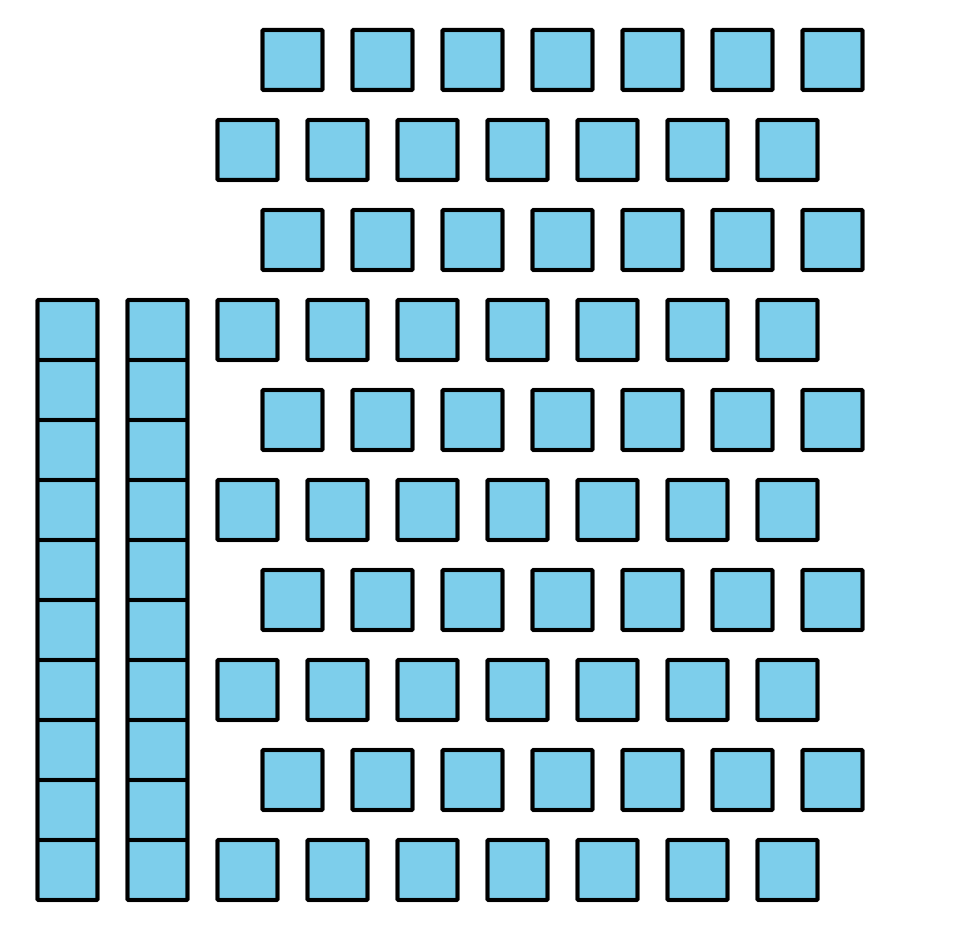 Escribe una estimación que sea: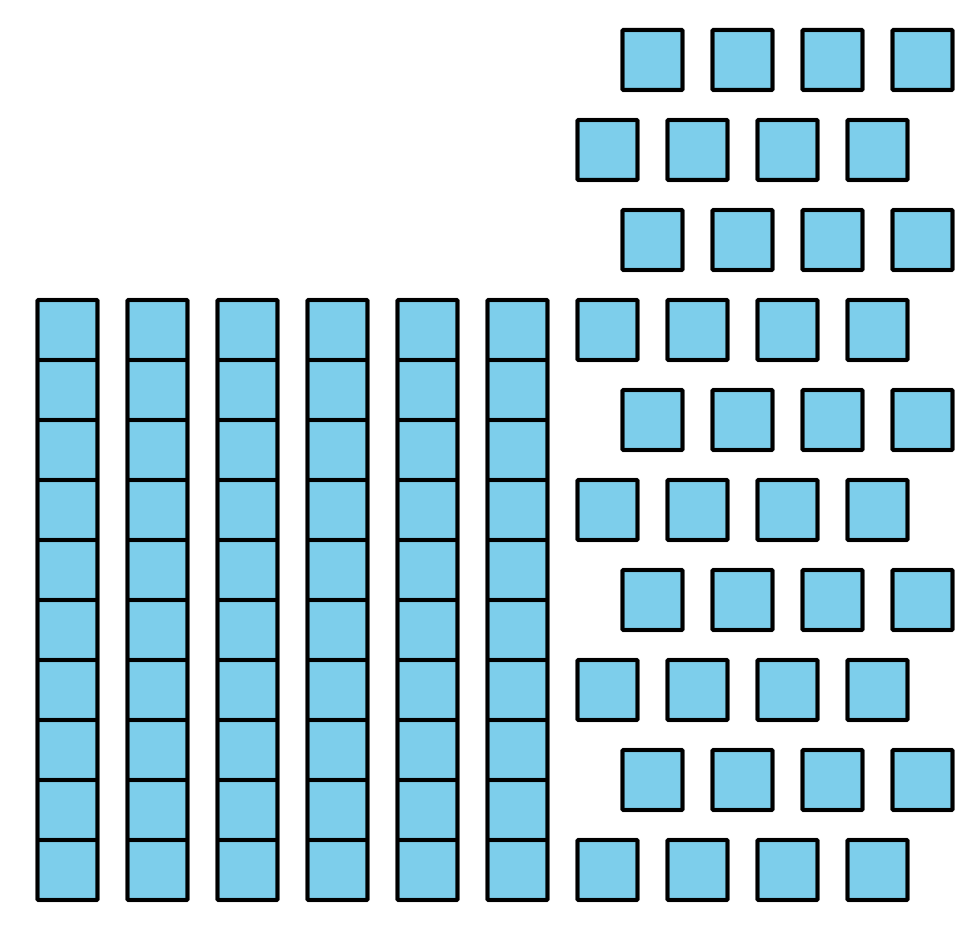 Escribe una estimación que sea:1 Representemos nuestros números favoritosStudent Task Statement2 Recorrido por el salón: Nuestros números favoritosStudent Task Statement3 Centros: Momento de escogerStudent Task StatementEscoge un centro.Compara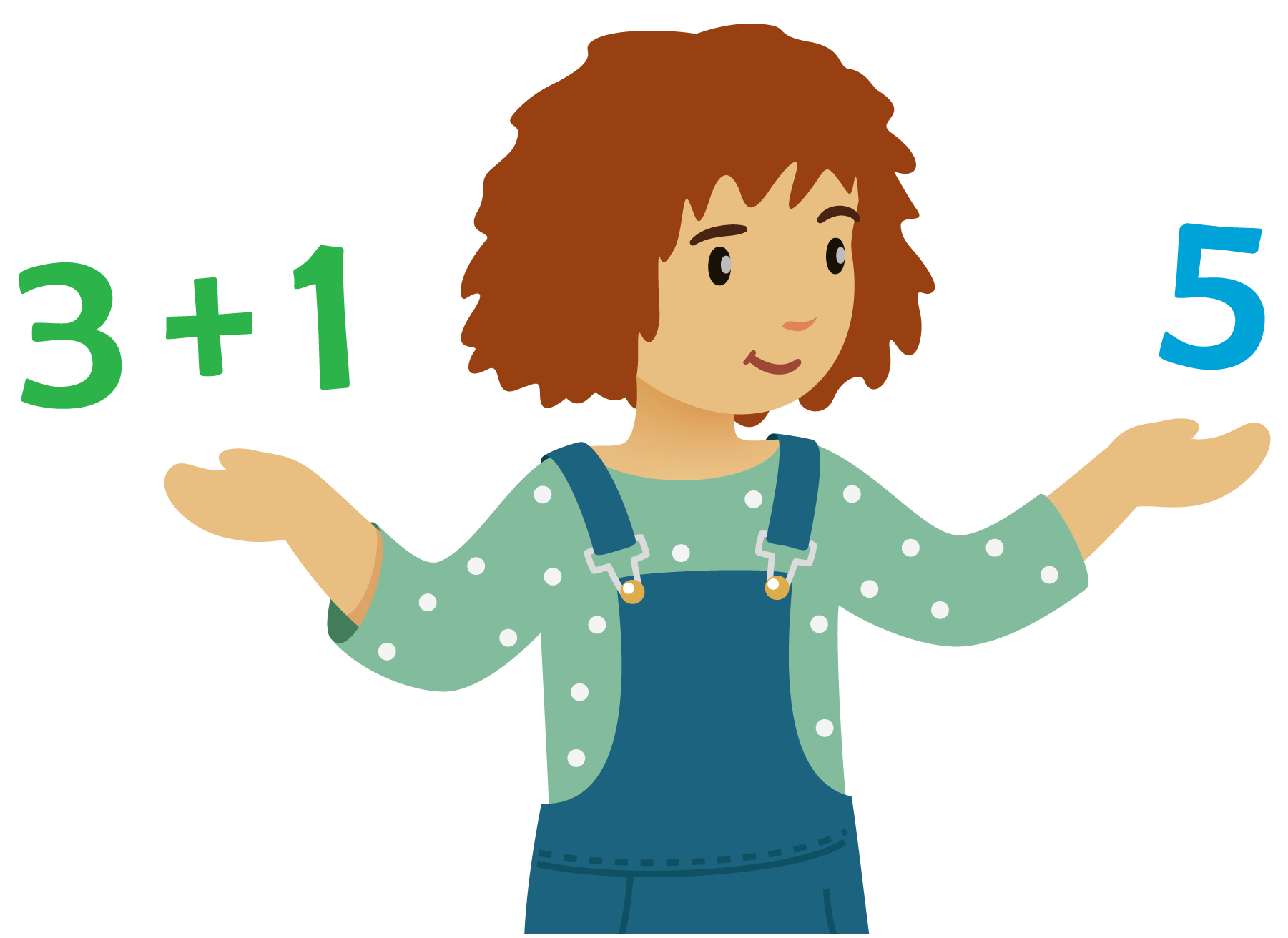 ¿Qué tan cerca?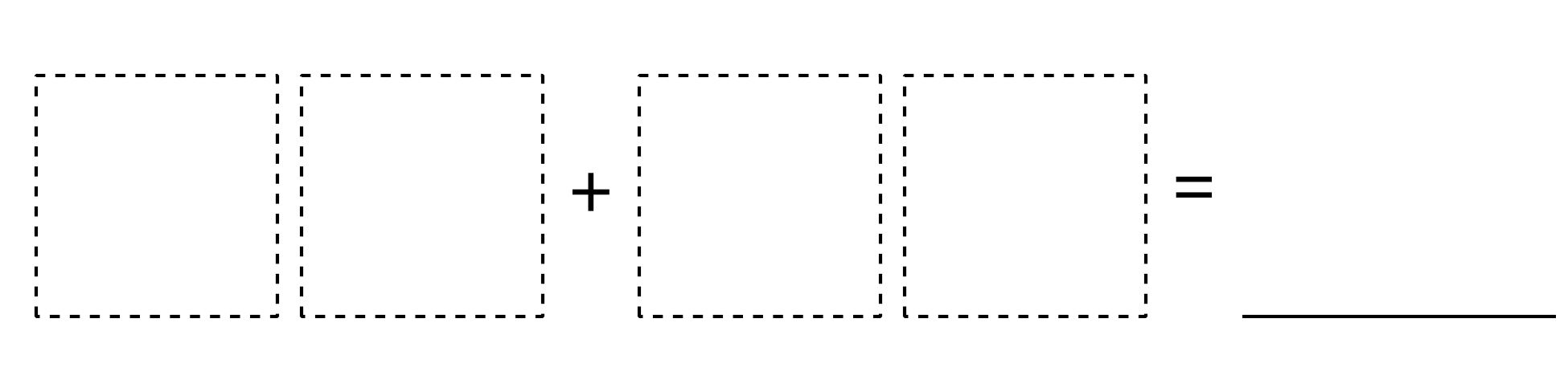 Escribe números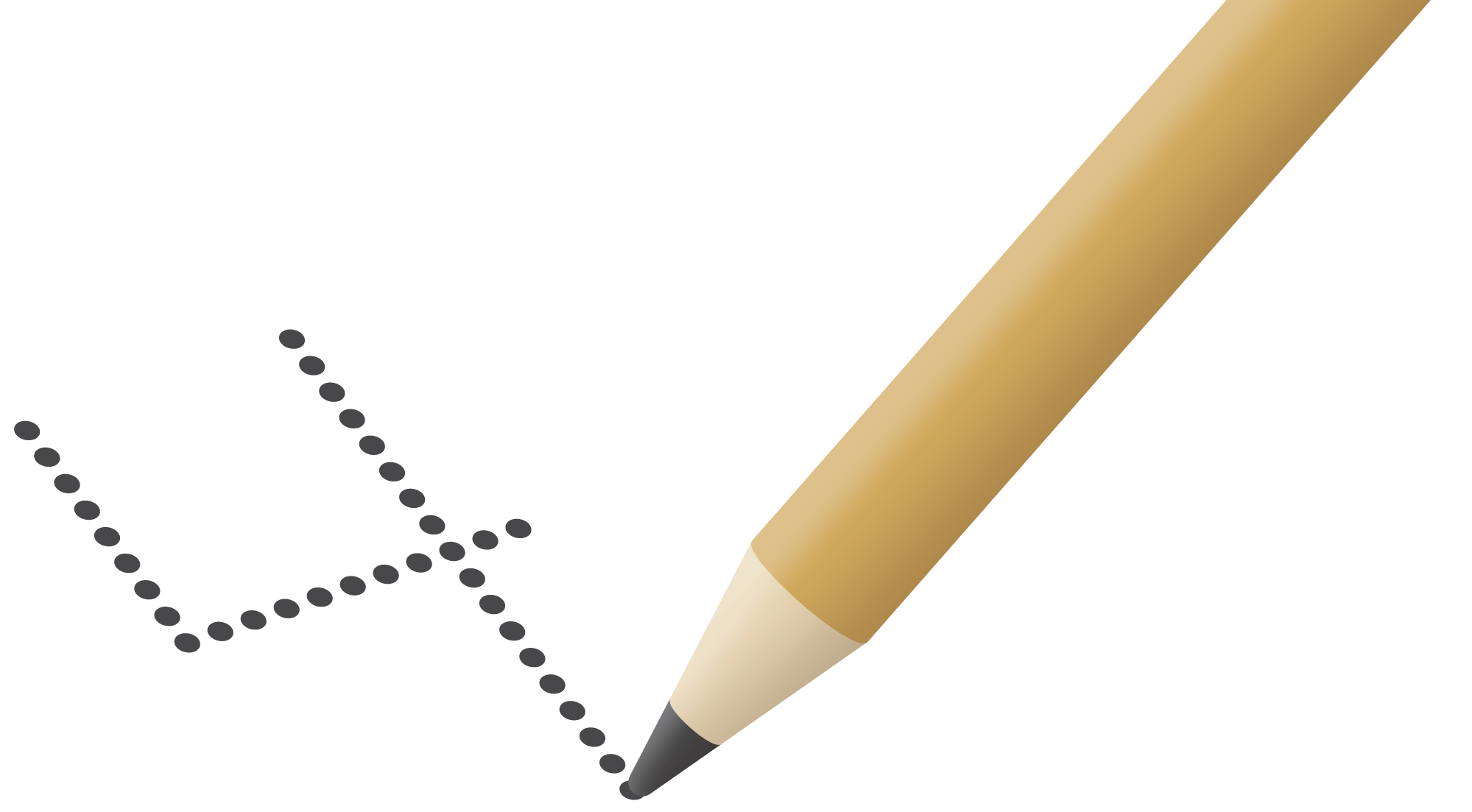 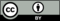 © CC BY 2021 Illustrative Mathematics®muy bajarazonablemuy altamuy bajarazonablemuy alta